RESUME.Mangesh.
Email: mangesh.285076@2freemail.com 
Career ObjectiveHaving deep desire to serve in health sector, seeking a position of physician at your
medical center. Where 1 intend to utilize my potential and experience while maintaining
a clear record.Career Summary-A trusted, patient focused and experienced physician with a long history of serving
patients by successfully diagnosing, treating and also managing their illnesses and
diseases having total experience of 16 yrs in field of medical, cardiology respiratory and
emergency,critical care unit. Worked in prestigious hospital at Bombay , Pune in India.
AND Currently working in Rashid hospital Dubai, UAE.Experience in diagnosing the disease and providing best medical help.Experience in handling in/ Out Patients and managing the ICU & monitoring the
patients.Acted on call for medical, respiratory and cardiology.Proficiency in patient counseling and training subordinates in protocol -based
management of cases.Significant experience in interpreting ECG, X-Rays, CT-Scan and other laboratory and
radiologicalinvestigations to correlate clinically.Distinction of carrying out voluntary work in the field of medical awareness program.Personal Qualities
Dealing with patient complaints about the quality of service of the practice.Dealing sympathetically with sensitive circumstances.Excellent communication skills in written and verbal both.Able to lead and motivate staff.Ability to prioritize workloads during busy periods.-Controlling multiple projects at the same timeKey Responsibilities HandledOrganized out-reached programmers for health awareness in labor camps in Dubai,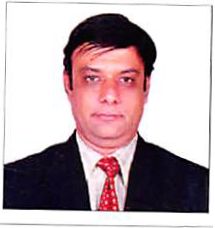 Keeping up to date with the latest treatments, medicines and medical development• Technical SkillsWell versed with biomedical equipment’sBasic computerEmployersWorking as Specialist registrar Rashid hospital Dubai from march 2008 till date- present.Worked as physician in medical , V.N Desai general hospital, santacruz , bombay- 2000-2001worked as physician in medicine and cardiology department -Grant medical foundation, ruby hall clinic pune from 2001 to 2008.AcademicValid Basic Life Support and Advanced Cardiac Life Support certificate from AHA.Diploma in tuberculosis disease from college of physician and surgeons, BombayMaster of cardiology, University of Vinnitsa. UkraineMBBS from govt medical college Jabalpur. India Publicationswritten a chapter , Utility of chest imaging in diagnosis of pulmonary tuberculosis, in text book of tuberculosis by jaypee publication.Written a chapter . Mediastinoscopy,in a book,practical approach to respiratory disease by Jaypee publications.BMJ case report on Brucella Endocarditis in 2013Notional journal of Emergency Medicine- case report of Transient st seg elevation following Bee Sting.• Personal DetailsNAME- Mangesh DOB: 23/10/1968MARITAL STATUS- MARRIED WITH TWO KIDS SPOUSE- GYNAECOLOGIST